CURRICULUM VITAE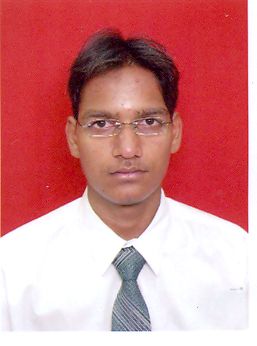 PERSONAL DETAILS: Name:		Moeyed 
Moeyed.125617@2freemail.com 	
Date of Birth:	31st Oct 1984
Nationality:		Indian    
OBJECTIVE: I am a self-motivated and focused person who believes in goal orientation and achievement through dedication. My intention is to use my skills and knowledge to conceive, develop and implement programs that significantly impact the enterprise I am associated with. Work Experience & Responsibilities: Currently working in National Stores L.L.C. as an Merchandising Supervisor.Reporting directly to the sales manager.Supervising the merchandiser across the U.A.E.Co-ordinating with the sales executive regarding their performance in their respective outlet & submit the evaluation report to the sales manager.See if the merchandising is reporting on time on his respective outlet or havimg any issues in the outlet.Outdoor Sales Executive for the brand of Canon Digital camera, Canon printers, Canon calculators & Lexar Storage Media since Jan 2007.Was handling the Dubai market since joining the  company.Dealing with major dealers, wholesalers & Mass market.Handling the merchandisers under my supervision.Worked as Sales cum Exhibitor for Canon products & lexar storage media in Gitex ’07(Expo), Gitex‘08(expo) and Gulf Photo plus (GPP) ’08 & 09 held in  for Professional Photographers.Daily visits to the dealers and collect market information of the competitor.Report directly to the Sales Manager.Ability to build long-term relationship with target companies and leverage the relationship to build business.Achieve pre-decided monthly and quarterly sales targets.Worked as Marketing Executive for 1 year in ICICI Bank (Demat services).Worked in the department of Demat services of the bank and on the direct payroll of ICICI BANK.Cold calling to the customers on the streets as well as in the residential society.Open Demat cum online account of the customers at their decided place.Give the customers the training regarding the website as well as explaining the customers about the charges when they trade on the website.Explain the customers about the documentation needed to open the account.Report directly to the sales manager.Participated in the road show for ICICI BANK.Successfully achieved the target as given by the Sales Manager.EDUCATIONAL QUALIFICATIONS:B.COM:       From , major in Accounts and Economics.		 Scored first class in the year 2006. (U.A.E. attested).	         H.S.C:          From  of Commerce & Arts, Mumbai, 2002.		 Scored second class. (U.A.E. attested).S.S.C:           From , Mumbai, 2000.		 Scored second classCOMPUTER SKILLS:Successfully completed 4 months course of MS Office from Boston Computer Education.SALARY EXPECTED: Basic AED 8,000/- + Commission.SPORTS ACHIVEMENTS:Represented Mumbai in Inter District Table Tennis Tournaments.Represented School in Senior & Junior Level Cricket Tournaments.STRENGTHS:Working under pressure, with patience and flexibility.Adapts to situations effectively.Excellent communication and interpersonal skill, well appreciated by management and associates.Willing and quick to learn new skills.I like responsibility, enjoy the challenge and new situation and have position attitude. I am a computer literate and posses good communication skill.Good understanding, strong focus, excellent written and spoken English and a high level of computer literacy.